Cream Of Potato and Leek SoupPrep Time: 35 – 40 MinsCook Time: 45 MinsCut the darker green portions of the leek off and discard them. (See __________________ to find out how to manage those leeks) In a large sauce pan add the olive oil and butter and melt on medium heat. Add the chopped leeks and garlic, sprinkle with salt and fry until they are slightly wilted and translucent. (Taste the leeks to make sure they are tender)Add the stock, potatoes, thyme, and bay leaves and bring to a boil on medium high heat. Turn down to just under medium and cook for another 15 minutes or until potatoes are tender. (Again, taste the potatoes to make sure they are nice and soft)Remove from heat and fish out the thyme and bay leaves.  Blend until smooth with your immersion blender. Gradually add the heavy cream while stirring the soup until it is at the consistency you desire. Add the salt and pepper to taste. (** The `+` indicates that you should always salt and pepper to your own liking. I found the original recipe didn`t have nearly enough salt. I moved the soup into two pans and salt & peppered them in smaller batches which made it easier. Make sure to taste with every dash of salt and pepper to get it just right.)Return to a low medium heat and simmer for another ten minutes.Upon service, garnish with a swirl of heavy cream, dash of pepper, and fresh, chopped chives.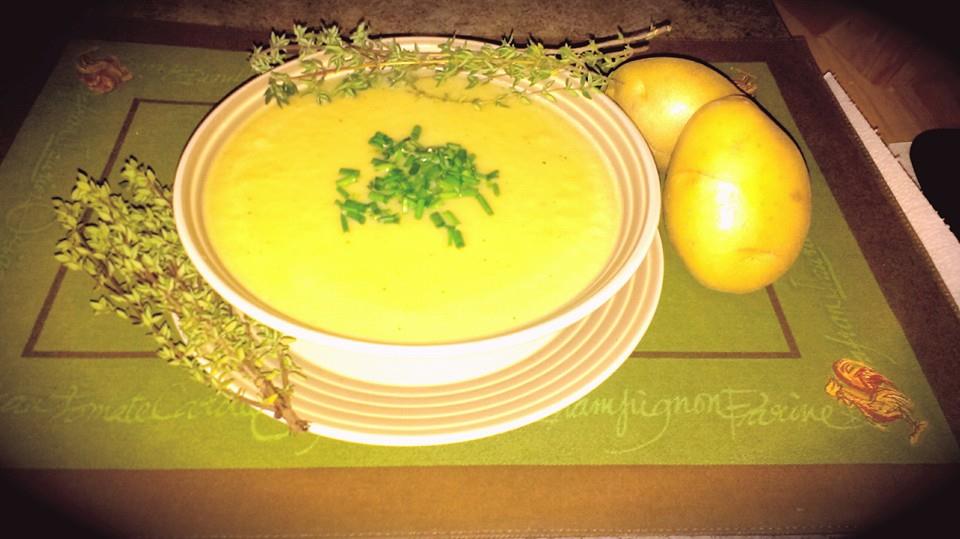 ENJOY!HAPPY VEGOriginal recipe courtesy of: Jenn Segalhttp://www.onceuponachef.com/2011/11/potato-leek-soup.html